ИзвещениеУФК по Ярославской области ДФ ЯО (ГПОУ ЯО Профессиональный колледж № 21) л/с 903060096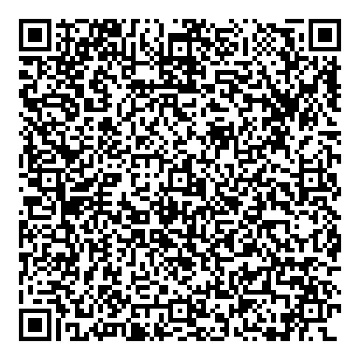 (наименование получателя платежа)    7607008250                               №     40601810378883000001  (ИНН получателя платежа)                         (номер счета получателя платежа)в Отделение Ярославль г. Ярославль БИК   047888001   ОКТМО 78701000                   (наименование банка  получателя платежа)                                                     КБК 00000000000000000130______________	                	За питание________________(наименование платежа)                                                         Ф.И.О. плательщика _________________________________Адрес плательщика ____ _____________________________Сумма платежа _________ руб. ______ коп.  Сумма платы за услуги  ___ руб. ____ коп.Итого                   ___________ руб. ________ коп.    “_____”___________20__г.КассирС условиями приема указанной в платежном документе суммы, в т.ч. суммой платы за услуги Банка, ознакомлен и согласен      Подпись плательщика_______________КвитанцияУФК по Ярославской области ДФ ЯО (ГПОУ ЯО Профессиональный колледж № 21) л/с 903060096(наименование получателя платежа)    7607008250                               №     40601810378883000001  (ИНН получателя платежа)                         (номер счета получателя платежа)в Отделение Ярославль г. Ярославль БИК   047888001   ОКТМО 78701000                   (наименование банка  получателя платежа)                                                        КБК 00000000000000000130_______________    	                	                За питание________________(наименование платежа)                                                         Ф.И.О. плательщика ____ __________________Адрес плательщика _____ __________________Сумма платежа __________ руб. ______ коп.  Сумма платы за услуги  ___ руб. ____ коп.Итого                   __________ руб. ________ коп.    “_____”___________20__г.КассирС условиями приема указанной в платежном документе суммы, в т.ч. суммой платы за услуги Банка, ознакомлен и согласен      Подпись плательщика_______________ИзвещениеУФК по Ярославской области ДФ ЯО (ГПОУ ЯО Профессиональный колледж № 21) л/с 903060096(наименование получателя платежа)    7607008250                               №     40601810378883000001  (ИНН получателя платежа)                         (номер счета получателя платежа)в Отделение Ярославль г. Ярославль БИК   047888001   ОКТМО 78701000                   (наименование банка  получателя платежа)                                                     КБК 00000000000000000130______________	                	                За питание________________(наименование платежа)                                                         Ф.И.О. плательщика _________________________________Адрес плательщика ____ _____________________________Сумма платежа _________ руб. ______ коп.  Сумма платы за услуги  ___ руб. ____ коп.Итого                   ___________ руб. ________ коп.    “_____”___________20__г.КассирС условиями приема указанной в платежном документе суммы, в т.ч. суммой платы за услуги Банка, ознакомлен и согласен      Подпись плательщика_______________КвитанцияУФК по Ярославской области ДФ ЯО (ГПОУ ЯО Профессиональный колледж № 21) л/с 903060096(наименование получателя платежа)    7607008250                               №     40601810378883000001  (ИНН получателя платежа)                         (номер счета получателя платежа)в Отделение Ярославль г. Ярославль БИК   047888001   ОКТМО 78701000                   (наименование банка  получателя платежа)                                                        КБК 00000000000000000130_______________    	                	                За питание________________(наименование платежа)                                                         Ф.И.О. плательщика ____ __________________Адрес плательщика _____ __________________Сумма платежа __________ руб. ______ коп.  Сумма платы за услуги  ___ руб. ____ коп.Итого                   __________ руб. ________ коп.    “_____”___________20__г.КассирС условиями приема указанной в платежном документе суммы, в т.ч. суммой платы за услуги Банка, ознакомлен и согласен      Подпись плательщика_______________